Concello de Cedeira	Fecha Obtención	18/05/2016Pág.PRESUPUESTO  DE GASTOS. EJERCICIO CORRIENTE	EJERCICIO 2015ANUALIDADES  PENDIENTES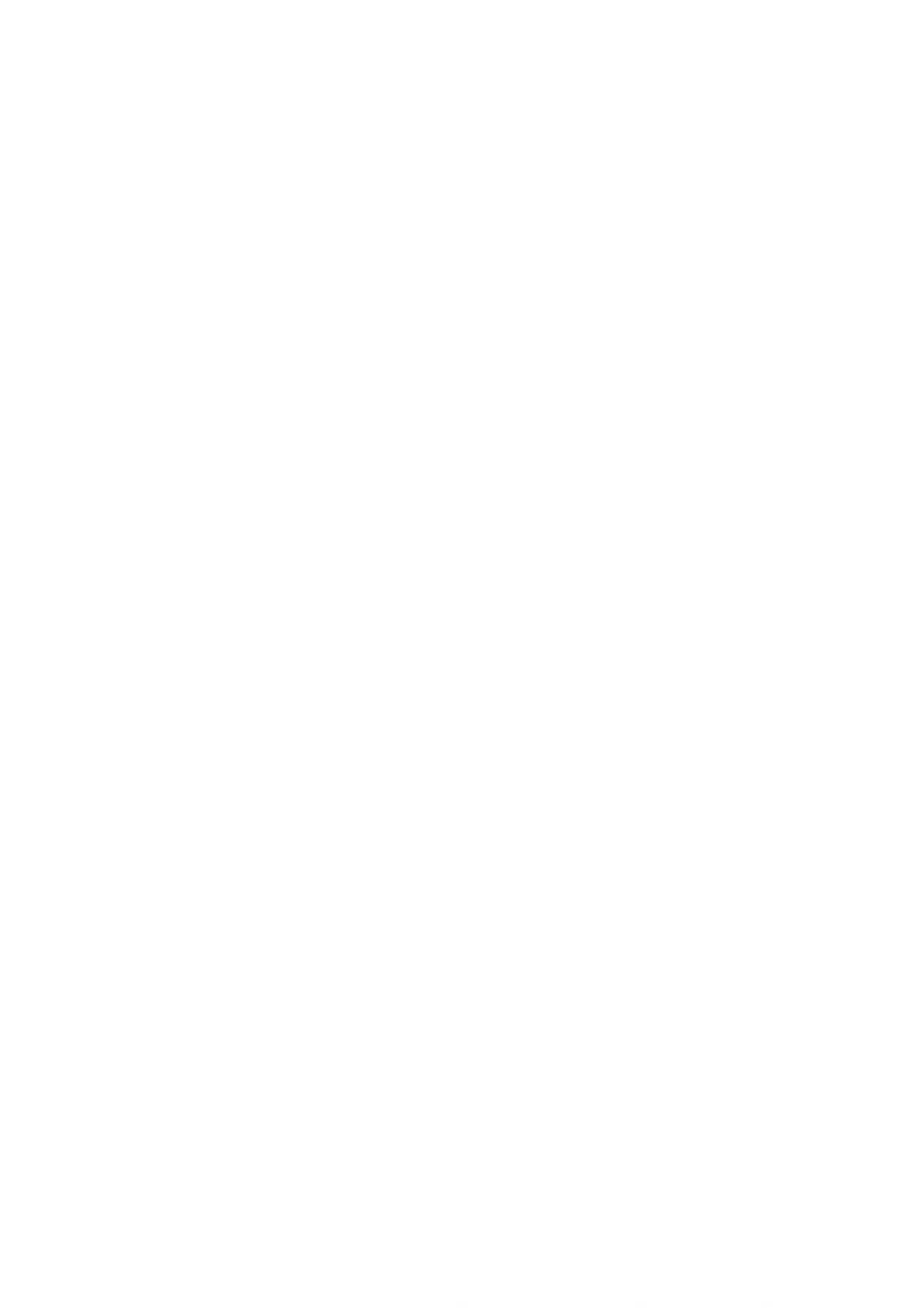 Resumen de ejecuciónINFORMACIÓN  PRESUPUESTARIAEJECUCIÓN DE PROYECTOS DE GASTOSFecha Obtención	18105/2016Pág.	1EJERCICIO	2015Resumen de ejecuciónINFORMACIÓN  PRESUPUESTARIAEJECUCIÓN DE PROYECTOS DE GASTOSFecha Obtención	18/05/2016Pág.	2EJERCICIO	2015Resumen de ejecuciónINFORMACIÓN  PRESUPUESTARIAEJECUCIÓN DE PROYECTOS DE GASTOSFecha Obtención	18/05/2016Pág.	3EJERCICIO	2015Resumen de ejecuciónINFORMACIÓN  PRESUPUESTARIAEJECUCIÓN DE PROYECTOS DE GASTOSFecha Obtención	18/05/2016Pág.	4EJERCICIO	2015Resumen de ejecuciónINFORMACIÓN  PRESUPUESTARIAEJECUCIÓN DE PROYECTOS DE GASTOSFecha Obtención	18/05/2016Pág.	5EJERCICIO	2015Resumen de ejecuciónINFORMACIÓN  PRESUPUESTARIAEJECUCIÓN DE PROYECTOS DE GASTOSFecha Obtención	18/05/2016Pág.	6EJERCICIO	2015Concello de Cedeira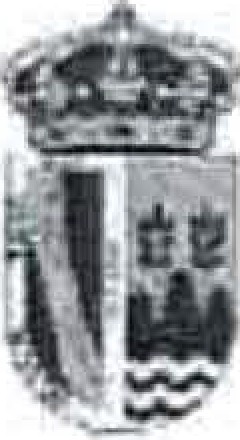 EJERCICIOS POSTERIORESFecha ObtenciónPág.18/05/2016EJERCICIO		2015 APLIC.PRESUPUESTARIACOMPROMISOS  DE GASTO CON CARGO A  PRESUPUESTOS  DE EJERCICIOS  POSTERIORESDESCRIPCIÓN	COMPROMISOS  DE GASTOS ADQUIRIDOS  CON CARGO AL  PRESUPUESTO  DEL  EJERCICIO2.016	2.017	2.018	2.019	1     AÑOS SUCESIVOS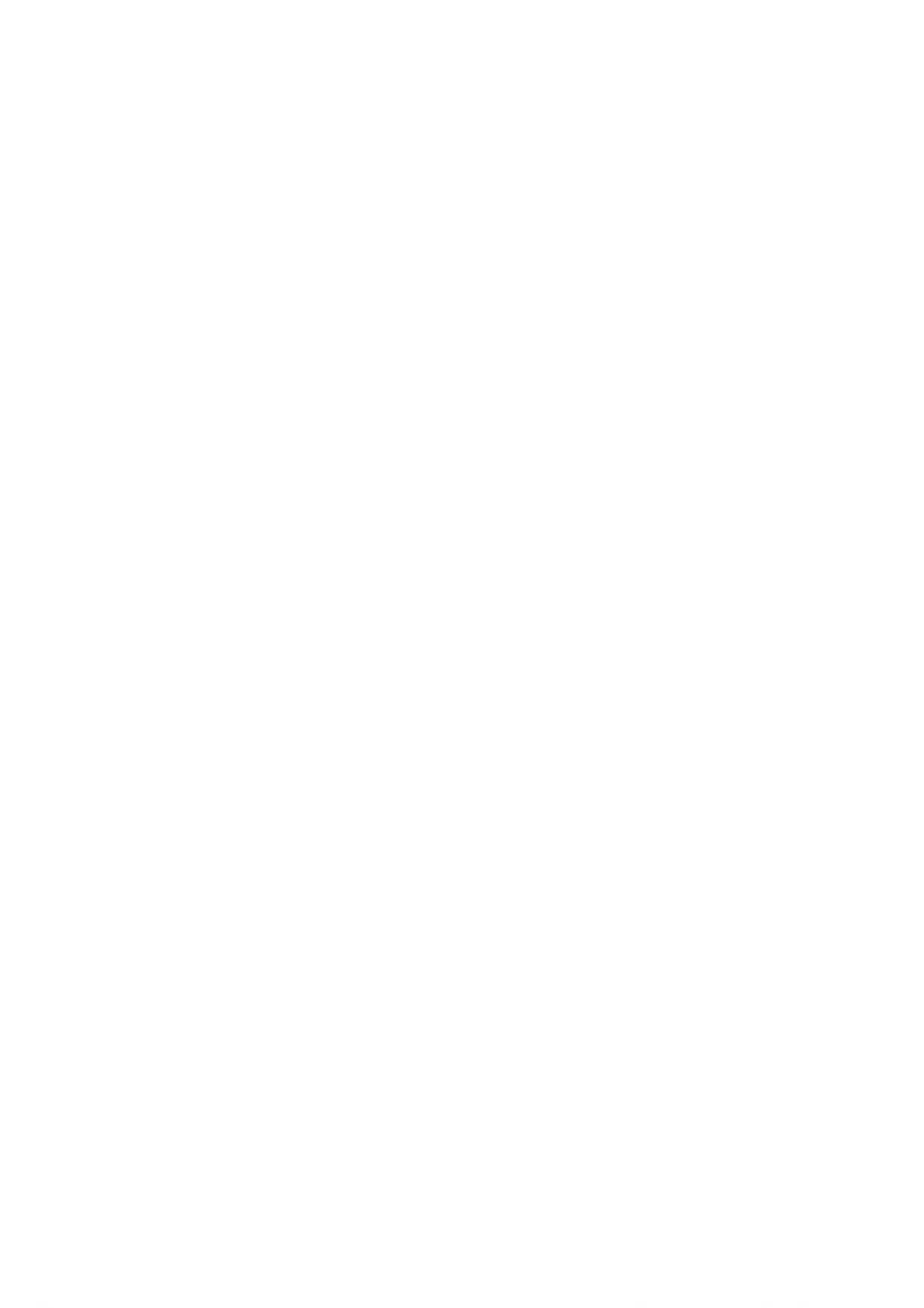 Concello de Cedeira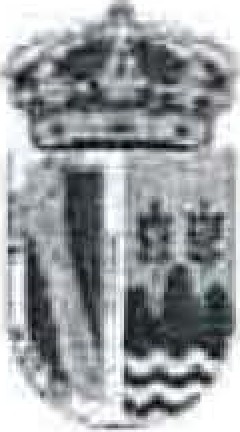 EJERCICIOS CERRADOSVARIACIÓN DE RESULTADOS PRESUPUESTARIOS DE EJERCICIOS ANTERIORESFecha ObtenciónPág.18/05/20161EJERCICIO	2015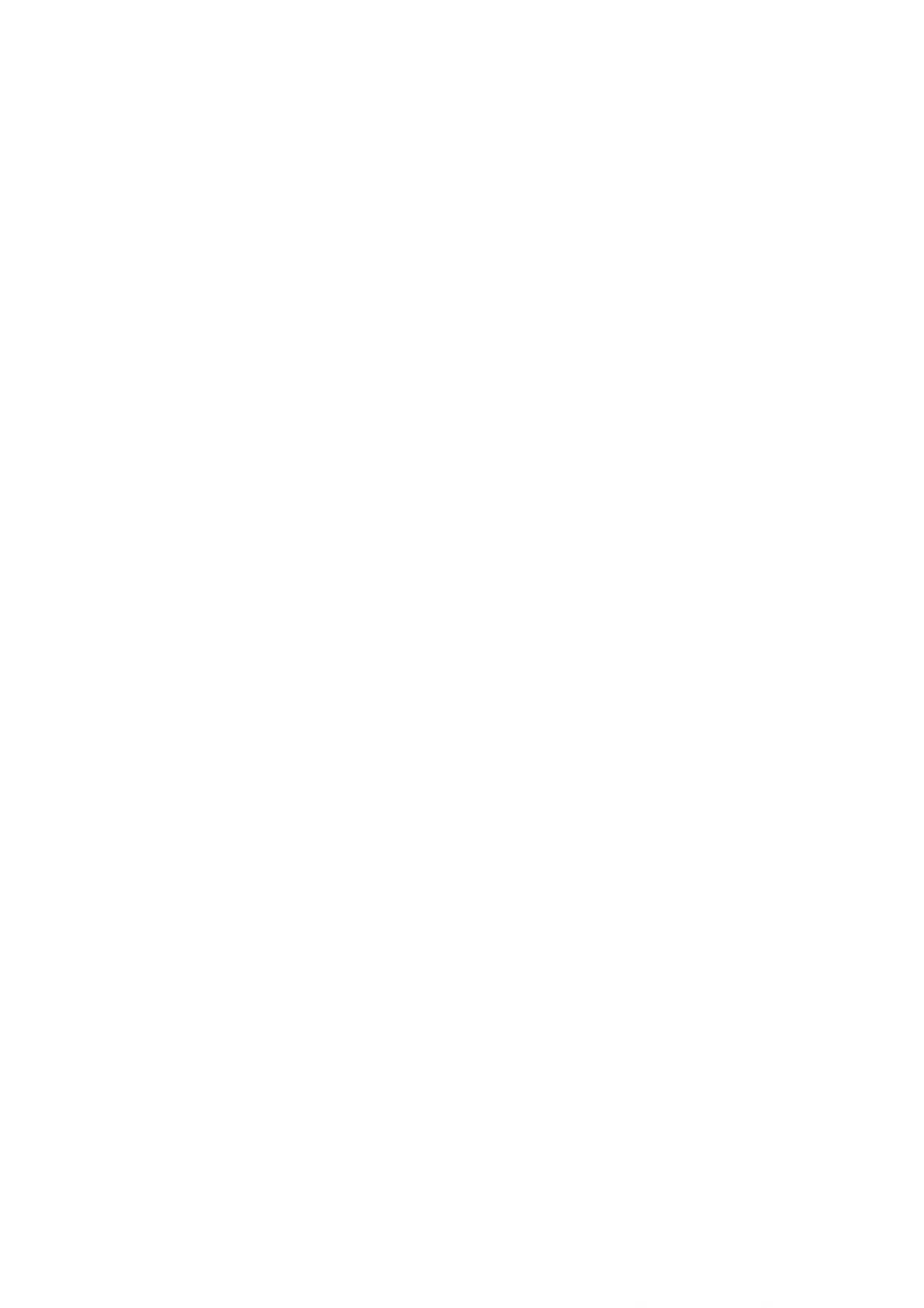 Concello de CedeiraDERECHOS PENDIENTES DE COBRO TOTALESPRESUPUESTO  DE INGRESOSDERECHOS A COBRAR DE PRESUPUESTOS CERRADOSFecha ObtenciónPág .EJERCICIO18/05/20162015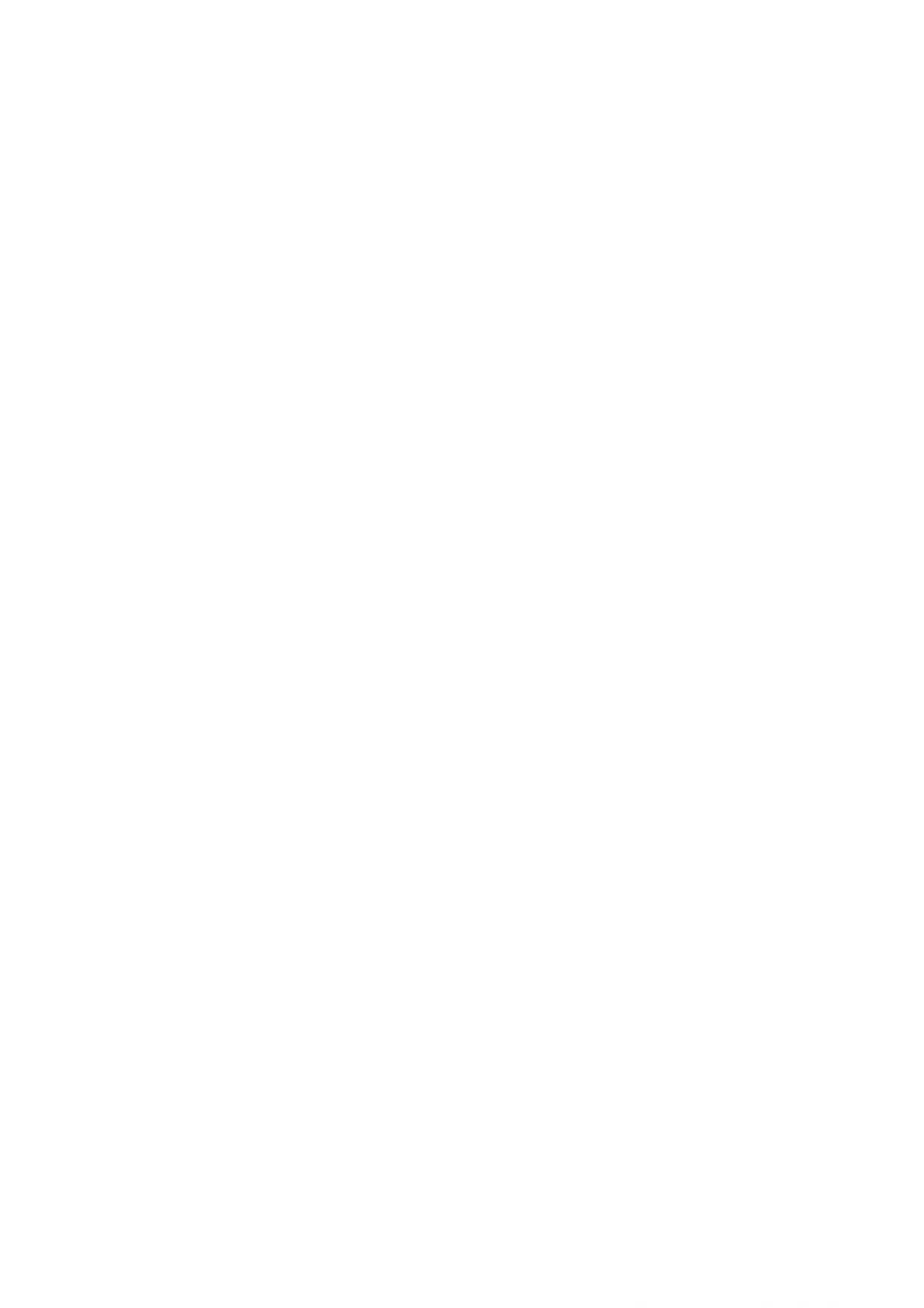 Concello de Cedeira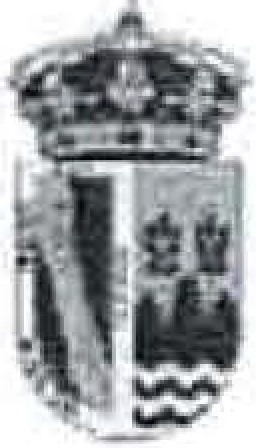 Fecha ObtenciónPág.18/05/20161EJERCICIOS CERRADOS OBLIGACIONES DE PRESUPUESTOS CERRADOSEJERCICIO    2015ConceHo deCedeiraPág.	2EJERCICIOS CERRADOS OBLIGACIONES DE PRESUPUESTOS CERRADOSEJERCICIO   20151·*1   CedeiraEJERCICIOS CERRADOS OBLIGACIONES DE PRESUPUESTOS CERRADOSEJERCICIO    2015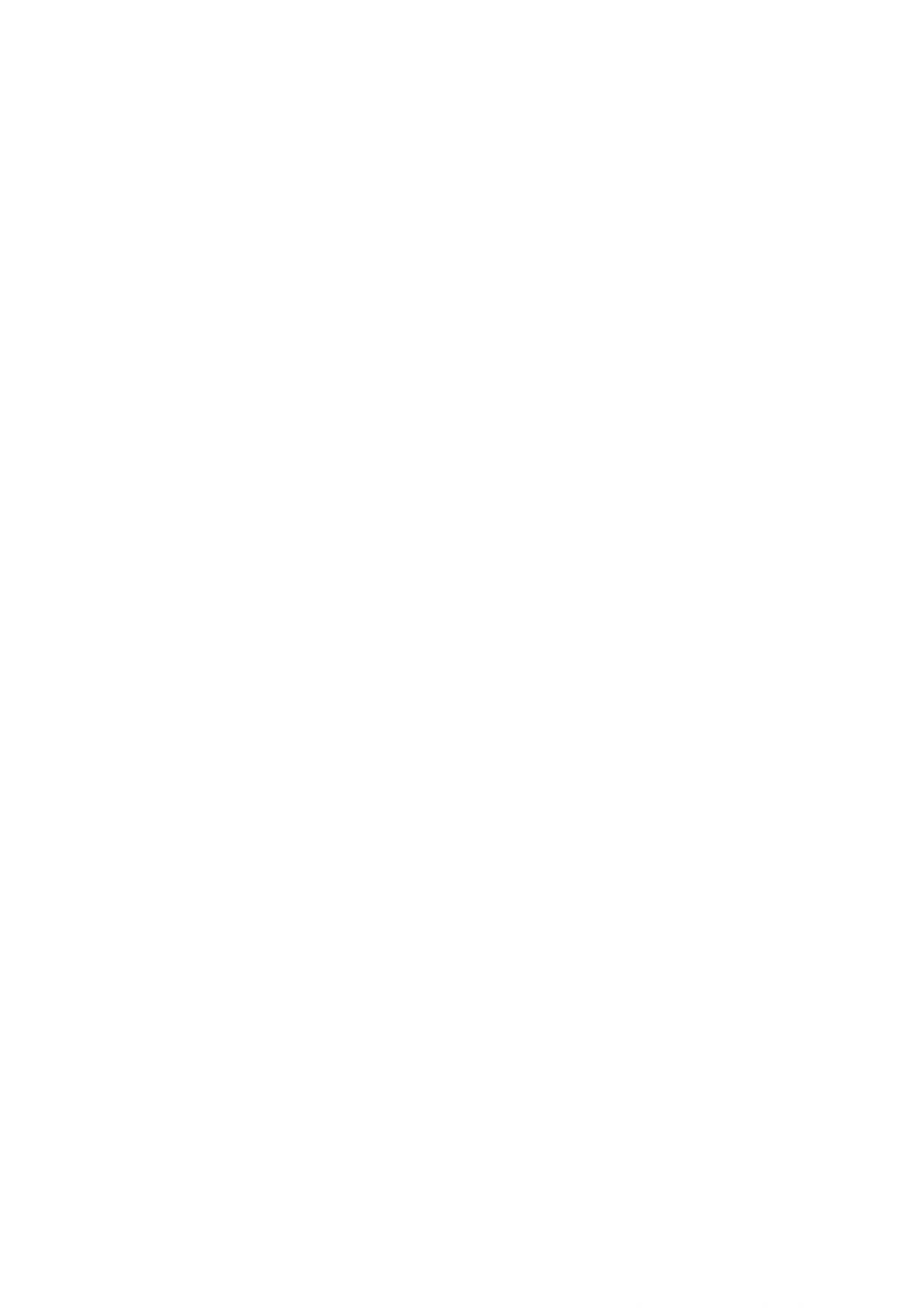 Concello de CedeiraPág.	2EJERCICIOS CERRADOS OBLIGACIONES DE PRESUPUESTOS CERRADOSEJERCICIO   2015.	Concello   de1*-*1 CedeiraPág.	4EJERCICIOS CERRADOS OBLIGACIONES DE PRESUPUESTOS CERRADOSEJERCICIO   2015Concello deCedeiraPág.	6EJERCICIOS CERRADOS OBLIGACIONES DE PRESUPUESTOS CERRADOSEJERCICIO   2015ConceHo de:t_tl CedeiraPág.	8EJERCICIOS CERRADOS OBLIGACIONES DE PRESUPUESTOS CERRADOSEJERCICIO   2015Concello deCedeiraPág.	9EJERCICIOS CERRADOS OBLIGACIONES DE PRESUPUESTOS CERRADOSEJERCICIO    2015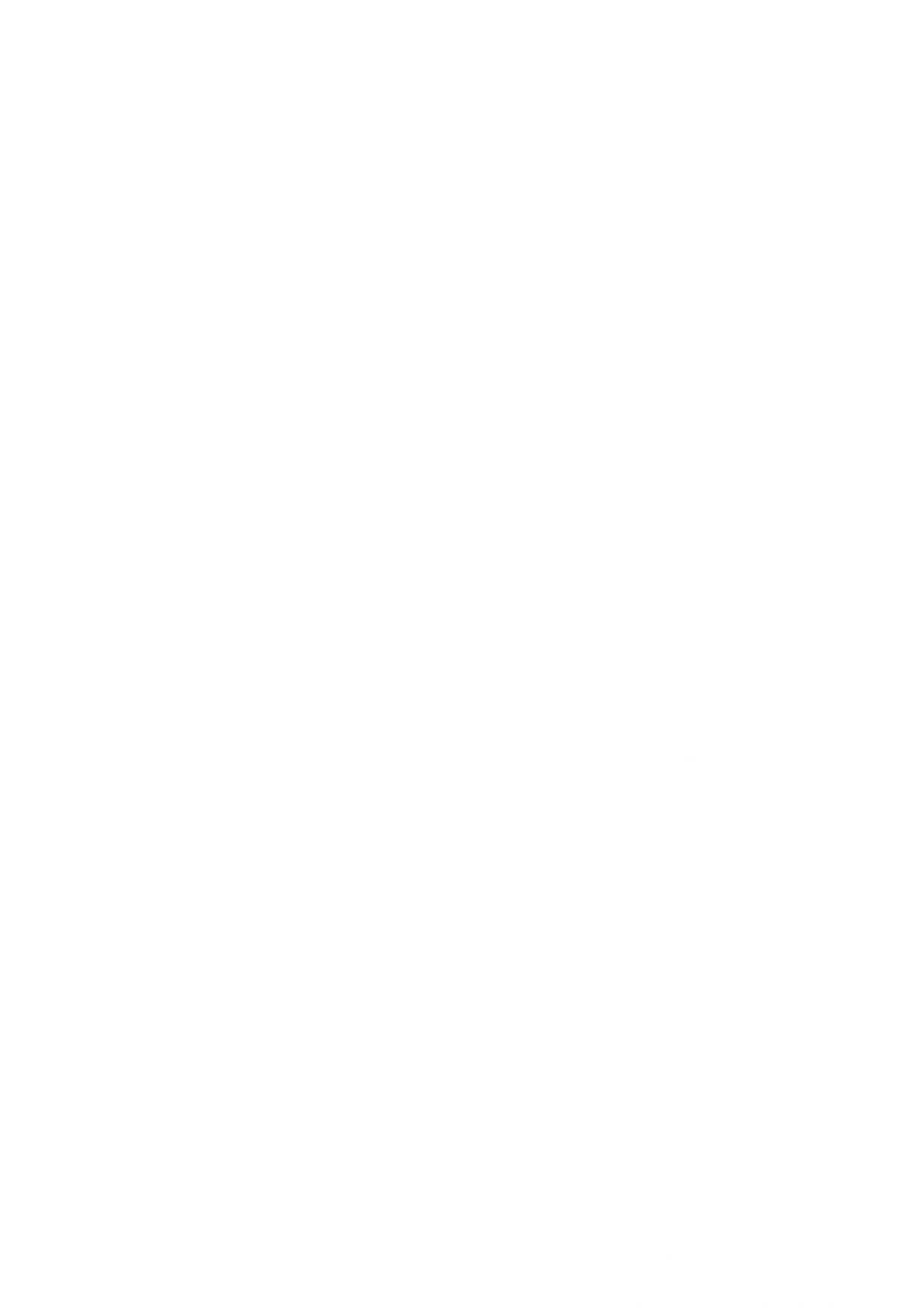 CedeiraPRESUPUESTO DE INGRESOS. EJERCICIO CORRIENTE PROCESO  DE GESTIÓNCOMPROMISOS  CONCERTADOS	EJERCICIO   2015COMPROMISOS  CONCERTADOS	EJERCICIO   2015Concello de·*1     CedeiraPág.	3PRESUPUESTO DE INGRESOS. EJERCICIO CORRIENTE PROCESO  DE GESTIÓN   COMPROMISOS  CONCERTADOS	EJERCICIO    2015COMPROMISOS  CONCERTADOS	EJERCICIO  2015Concello de CedeiraPág.PRESUPUESTO DE INGRESOS. EJERCICIO CORRIENTE PROCESO  DE GESTIÓNDEVOLUCIONES DE INGRESOS	EJERCICIO  2015DEVOLUCIONES DE INGRESOS	EJERCICIO  2015Cedeira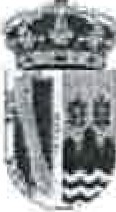 PRESUPUESTO DE INGRESOS. EJERCICIO CORRIENTE PROCESO  DE GESTIÓNDEVOLUCIONES DE INGRESOS	EJERCICIO    2015DEVOLUCIONES  DE INGRESOS	EJERCICIO   2015Concello de.*l  CedeiraPRESUPUESTO DE INGRESOS. EJERCICIO CORRIENTE PROCESO  DE GESTIÓNRECAUDACIÓN NETA	EJERCICIO   2015*1   CedeiraPRESUPUESTO DE INGRESOS. EJERCICIO CORRIENTE PROCESO  DE GESTIÓNRECAUDACIÓN NETA	EJERCICIO   2015Concello de,,,*. _   CedeiraPRESUPUESTO DE INGRESOS. EJERCICIO CORRIENTE PROCESO  DE GESTIÓNRECAUDACIÓN NETA	EJERCICIO    2015*1  CedeiraPRESUPUESTO DE INGRESOS. EJERCICIO CORRIENTE PROCESO  DE GESTIÓNRECAUDACIÓN NETA	EJERCICIO   2015Concello de CedeiraPág.	1PRESUPUESTO DE INGRESOS. EJERCICIO CORRIENTE PROCESO  DE GESTIÓNDERECHOS CANCELADOS	EJERCICIO   2015DERECHOS CANCELADOS	EJERCICIO   2015Concello de CedeiraPág.	3PRESUPUESTO DE INGRESOS. EJERCICIO CORRIENTE PROCESO DE GESTIÓNDERECHOS CANCELADOS	EJERCICIO   2015DERECHOS CANCELADOS	EJERCICIO   2015CÓDIGO  DE PROYECTODENOMINACIÓNGASTO PENDIENTE DE REALIZARGASTO PENDIENTE DE REALIZARGASTO PENDIENTE DE REALIZARGASTO PENDIENTE DE REALIZARCÓDIGO  DE PROYECTODENOMINACIÓN201520162017AÑOS SUCESIVOS2014 2 DIPUT.2CONVENIO DEPUTACION PARA CAPTACIÓN E ABASTECEMENTO  EN SAN ANDRÉS  DE TEIXIDOI I S.339,74º·ºº0,000,002014.2 DTC.IPLAN  DTC 9331.434,93º·ºº0,000,002014.4.RTGG  1INVESTIMENTOS FlNANCEI RAMENTE SOSTIBLES-V I AS URBANAS0,010,00º·ººº·ºº2014.4 .RTGG .2INVESTIMENTOS FINANCE I RAMENTE SOSTIBLES-CAMIÑOS4 238,35º·ºº0,00º·ºº2014.4 RTGG.5INVEST I MENTOS FINANCEJRAMENTE SOSTIBLES-SANEAMENTO  E ABASTECEMENTO30.2 16,420,000,00º·ºº20I5,2.POS.IPOS 20 I 559,799,63º·ºº0,000,0020 15 2 URBAN 1SUBV. DEPUTACIÓN FOA YIA ELIMINACION DE BARRERAS ARQUITECTÓNICAS EN PASOS DE PEÓNS. FASE II2.443,59º·ºº0,00º·ºº20 15.2.URBAN 2PROXECTO APERTURA DE CAMIÑOS EN LIÑARES -MURUXAS E SARANDOS12.000,00º·ººº·ººº·ºº20 15 3.CULTU. 1SUBV.DEPUTACION  ACTIVIDADES  CULTURAISº·ºº190,84º·ººº·ºº20 15.4.HISTO  1POSTA EN VALOR DE ELEMENTOS HISTORICOS E ARQUEOLOG!COS509, 750,000,00º·ºº20 15,4.URBAN 1ADQUISICIÓN INMOBLE PARA ESPAZ O URBANO (RUA SILVA)12.000,00º·ººº·ººº·ººTOTALTOTAL267.982,42190,840,000,00Código  Proyecto I DenominaciónAÑO DE INICIODURACIÓN(años)GASTO PREVISTOGASTO COMPROMETIDOOBLIGACIONES  RECONOCIDASOBLIGACIONES  RECONOCIDASOBLIGACIONES  RECONOCIDASGASTO PENDIENTE DE REALIZARFINANCIACIÓN AFECTADACódigo  Proyecto I DenominaciónAÑO DE INICIODURACIÓN(años)GASTO PREVISTOGASTO COMPROMETIDOA  1 DE ENEROEN EL EJERCICIOTOTALGASTO PENDIENTE DE REALIZARFINANCIACIÓN AFECTADA2013.2.CULTU.1.Subvenc,on2.01314.335,634.335,634 .335 ,64.335,63siDeputacion Equipamenlo Cultural2013.2 .0EPOR .1.INVESTIMENTOS2.01319.550,539.550,539.550,5,9.550,53siEQUIPAMENTOS DEPORTIVOS2013 .2.MEDI0 .1.FONDO2.0131102.377,00102.377,00102.377,0(102.377,00siCOMPENSACION  AMBIENTAL  20132013.2.SANEA .1.Ampliación2.0131102.243,06102.243,06102.243,0!102.243,06siabastecemento en Virizo,2013.2.URBAN.1.AGADER2.013154.047,0054.047,0054.047,0(54.047,00si2013-20142013 .3.DEPOR.1.ACCION2.013121.780,0021.780,0021.780,0(21.780,00siCOSTEIRA-CULTURA   MARIÑEIRA2013.3.EMPRE.1.FOMENTO2.013110.760,9310.760,9310.760,910.760,93siEMPREGO-LIMPEZA  E2013 .3.EMPRE.2.FOMENTO2.01318.603,888.603 ,888.603,8!8.603,88siEMPREGO-SERVIZO2013 .3.EMPRE.3.FOMENTO DE2.01317,074,037.074 ,037.074,07.074,03siEMPREGO-SERVICIO  APOIO  AO2013.3.RENOV.1.EXPORENOVABLE2.01311.079,401.079,401.079,4(1.079,40siS 20132013.3 .SOCIA.1.IGUALDADE, XOGO2.01317.226 ,107.226,107.226, 1(7.226,10siE  CONCILIACION 2013-20142014.2.CULTU.1.Subvencion2.01414.898,774.898 ,774.898 ,T4.898,77siDeputación Equipamento Cultural2014 .2.DEPOR.1.Subvencion2.01415.493,405.493 ,405.493,4(5.493,40siDeputación Equipamento DeportivoCódigo Proyecto / DenominaciónAÑO DE INICIODURACIÓN(años)GASTO PREVISTOGASTO COMPROMETIDOOBLIGACIONES  RECONOCIDASOBLIGACIONES  RECONOCIDASOBLIGACIONES  RECONOCIDASOBLIGACIONES  RECONOCIDASGASTO PENDIENTE DE REALIZARFINANCIACIÓN AFECTADACódigo Proyecto / DenominaciónAÑO DE INICIODURACIÓN(años)GASTO PREVISTOGASTO COMPROMETIDOA 1 DE ENEROEN EL EJERCICIOEN EL EJERCICIOTOTALGASTO PENDIENTE DE REALIZARFINANCIACIÓN AFECTADA2014.2.DIPUT.1.CONVENIO2.0142.014129.002,8029.002,8029.002,8029.002,80siDEPUTACION PARA2014.2.DIPUT.2.CONVENIO2.0142.0141115.339,7496.896,80115.339,74siDEPUTACION  PARA  CAPTACIÓN E2014 .2.DIPUT.3.CONVENIO2.0142.014123 .823,0523.823,0523 .823,0523 .823,05siDEPUTACION PARA2014.2.DIPUT .4.CONVENIO2.0142.014149.449 ,8649.449,8649.449,8649.449,86siDEPUTACION PARA2014.2.DTC.1.PLAN DTC 932.0142.0141164.232,43132.797,50132.797,50132.797,5031.434,93si2014.2.FCA.1.FONDO2.0142.0141102.102,74102.102,74102.102,7102.102,74siCOMPENSACION  AMBIENTAL2014.2.INEGA.1 .SUBVENCION2.0142.014o48 .606,2448.606,2448.606,248.606,24siINEGA  MELLORA ILUMINACION2014.2 .MEDI0.1.ADQUISICIÓN DE2.0142.01416.781,896.781,896.781,8.6.781,89siRECINTOS MODULARES DE2014.2 .TUR.1.Subvencion Xunta2.0142.01417.626,847.626,847.626,87.626,84siInformadores  Turísticos2014.2.URBAN.1.Acondicionamiento2.0142.0142130.771,44130.771,44118.650,412.121,02130.771,44sida  Praza da  Floreal-POS 20142014.2.URBAN.2.SUBVENCION2.0142.014111.619,6111.619,6111.619,611.619,61siDEPUTACION-CAMIÑOS2014.2.URBAN.3.ACONDICIONAME2.0142.014o12.718,8112.718,8112.718,812.718,81siNTO ACCESO  PUNTO LIMPO2014.2.URBAN.5.PROXECTO2.0142.0141100.822,09100.822,09100.822,09100.822,09siAGADER  2014-2015 (MELLORACódigo  Proyecto / DenominaciónAÑO DE INICIODURACIÓN(años)GASTO PREVISTOGASTO COMPROMETIDOOBLIGACIONES  RECONOCIDASOBLIGACIONES  RECONOCIDASOBLIGACIONES  RECONOCIDASGASTO PENDIENTE DE REALIZARFINANCIACIÓN AFECTADACódigo  Proyecto / DenominaciónAÑO DE INICIODURACIÓN(años)GASTO PREVISTOGASTO COMPROMETIDOA 1 DE ENEROEN EL EJERCICIOTOTALGASTO PENDIENTE DE REALIZARFINANCIACIÓN AFECTADA2014.3.CUL TU.1.Subvencion2.01415.000,015.000 ,015.000,05.000,01SÍDeputacion Actividades  Culturais2014.3.CULTU.2.REDE CULTURAL2.014120 .555,0020.555,0020.555,0(20.555 ,00SÍDEPUTACION 20142014.3.DEPOR.1.Subvencion2.014113.688,0913.688,0913.688,0!13.688,09SÍactividades  deportivas 20142014.3.EMPRE.1.FOMENTO2.014o8.603 ,388.603 ,388.603,318.603,38siEMPREGO-  SERVIZO2014.3 .GAC.1.I Exaltacion do2.014o36.759,8036.759,8036.759,8(36.759,80SÍpercebe  (Grupo Accion Costeira)2014.3.MEDI0 .1.PREVENCION E2.014128 .849,5628.849 ,5628.849,5128.849 ,56SÍEXTINCION INCENDIOS2014.3.PLAYA.1.LIMPEZA   PRAIAS2.014o11.115,0011.115,0011.115,0(11.115,00SÍDEPUTACION 20142014.3.RENOV.1.EXPORENOVABLE2.01412.199,782.199,782.199,712.199,78SÍS 20142014.3.RISGA.1.MANTEMENTO   E2.014145 .721,0645 .721,0628.934,5116.786,5645.721,06SÍREVALORIZACION  DE ZONAS2014.3 .SOCIA.1.lgualdade, Xogo e2.014110.017,2010.017,2010.017,2(10.017,20SÍConciliación 20142014 .3.SOCIA .2.FOAXCA:2.014110.960,4810.960.4810.960.4110.960,48SÍPERSOAS MAIORES:2014.3 .URBAN.2.CUADRILLA2.014110.596,5410.596,5410,596,510.596,54siDEOBRAS  E E SERVIZOS MINIMOS2014.4  .RTGG.1.INVESTIMENTOS2.014193.032,6793.032,6614.062,378.970,2893.032,660,01NOFINANCEIRAMENTECódigo Proyecto / DenominaciónAÑO DE INICIODURACIÓN(años)GASTO PREVISTOGASTO COMPROMETIDOOBLIGACIONES  RECONOCIDASOBLIGACIONES  RECONOCIDASOBLIGACIONES  RECONOCIDASGASTO PENDIENTE DE REALIZARFINANCIACIÓN AFECTADACódigo Proyecto / DenominaciónAÑO DE INICIODURACIÓN(años)GASTO PREVISTOGASTO COMPROMETIDOA  1 DE ENEROEN EL EJERCICIOTOTALGASTO PENDIENTE DE REALIZARFINANCIACIÓN AFECTADA2014.4.RTGG.2.INVESTIMENTOS2.0141502.918,06498.679,71238.455 .7260.224,00498.679,714.238,35NOFINANCEIRAMENTE2014.4.RTGG.3.INVESTIMENTOS2.0141NOFINANCEIRAMENTE2014.4.RTGG.4.INVESTIMENTOS2.014121.453 ,3021.453,3021.453,3021.453,30NOFINANCEIRAMENTE2014 .4.RTGG.5.INVESTIMENTOS2.0141108.273,16102.280,9435.843,642.213 ,1278.056,7430.216,42NOFINANCEIRAMENTE2014.4.RTGG .6.INVESTIMENTOS2.014191.127,1291.127,1252.117,2:39.009,8791.127,12NOFINANCEIRAMENTE2014.4 .RTGG.7.INVESTIMENTOS2.014127.009,3627.009 ,3627.009,3627.009,36NOFINANCEIRAMENTE2014.4.RTGG  .8.INVESTIMENTOS2.014120 .556,5720.556,5720.556,520.556,57NOFINANCEIRAMENTE2015.2 .CULTU.1.SUBV.2.01514 .739,214.739,214.739,214.739.21siDEPUTACION EQUIPAMENTO2015.2.DEPOR .1.SUBV.2.01515.627,865.627,865,627,865.627,86síDEPUTACIÓN EQUIPAMENTO2015.2.DIPUT.1.CONVENIO2.015240 .656,0040 .656,0040.656,0040 .656,00siDEPUTACIÓN  URBANIZACIÓN  RUA2015 .2.FCA.1.FONDO DE2.015192.919,1792.919,1792.919,1792.919 ,17SÍCOMPENSACION AMBIENTAL 20152015.2.INFOR.1.SUBV. XUNTA2.01519.251,359.251,359.251,359.251,35siDOTACION  DE  ORDENADORES AS2015.2.MEDI0.1.DP0004: SUBV.2.015112.082,4612.082.4612.082.4612.082,46siDEP. MINIPUNTO LIMPO,Código  Proyecto / DenominaciónAÑO DE INICIODURACIÓN(años)DURACIÓN(años)GASTO PREVISTOGASTO COMPROMETIDOOBLIGACIONES   RECONOCIDASOBLIGACIONES   RECONOCIDASOBLIGACIONES   RECONOCIDASGASTO PENDIENTE DE REALIZARFINANCIACIÓN AFECTADACódigo  Proyecto / DenominaciónAÑO DE INICIODURACIÓN(años)DURACIÓN(años)GASTO PREVISTOGASTO COMPROMETIDOA 1 DE ENEROEN EL EJERCICIOTOTALGASTO PENDIENTE DE REALIZARFINANCIACIÓN AFECTADA2015.2.POS .1.POS 20152.0152143.449,64122.491,0183.650,0183.650,0159.799,63SÍ2015.2.POS.2 .POS ADICIONAL 20142.015127.726,6927.726 ,6927 .726,6927.726,69si2015.2.TUR.1.SUBV, DEPUTACION2.01516.672,006.672,006.672,006.672,00s!DP0006 : BANCO FOTOGRÁFICO  E2015 .2.URBAN.1.SUBV.2.01519.234,936.791,346.791,346.791,342.443,59síDEPUTACIÓN  FOAYIA2015.2.URBAN.2.PROXECTO2.015112.000,0012.000,00siAPERTURA  DE CAMIÑOS  EN2015 .3.CULTU.1.SUBV.2.01525.258,575.067 ,735 .067,735.067,73190,84SÍDEPUTACION  ACTIVIDADES2015 .3.DEPOR.1 .SUBV.2.015137.257.4937.257,4937.257,4937.257,49SÍDEPUTACION ACTIVIDADES2015 .3.EMPRE.1.AXENTE DE2.015130.438,8830.438,8830.438,8830.438,88síEMPREGO  E DESENVOLVEMENTO2015.3.EMPRE.2.FOMENTO   DE2.01518.660,888.660,888.660 ,888.660,88síEMPREGO  (SOCORRISTAS)2015.3 .INCEN.1.CUADRILLA2.015139.861,6139.861,6139.861 ,6139.861,61siCONTRAINCENDIOS  (SUBV.2015.3.LING .1.SUBV. DEPUTACION2.0151siSERVIZO  LINGÜISTICO2015 .3.MEDI0.1,DPOOS: SEMANA2.01512.255,932.255,932.255,932.255 ,93siDA  RECICLAXE  E DA2015.3.PLAYA ,1.LIMPEZA DE2.015o11.988 ,7511.988,7511.988,7511.988,75siPRAIS.SUBV.  DEPUTACIONCódigo Proyecto / DenominaciónA ÑO DE INICIODURACIÓN(años)GASTO PREVISTOGASTO COMPROMETIDOOBLIGACIONES  RECONOCIDASOBLIGACIONES  RECONOCIDASOBLIGACIONES  RECONOCIDASGASTO PENDIENTE DE REALIZARFINANCIACIÓN AFECTADACódigo Proyecto / DenominaciónA ÑO DE INICIODURACIÓN(años)GASTO PREVISTOGASTO COMPROMETIDOA 1 DE ENEROEN EL EJERCICIOTOTALGASTO PENDIENTE DE REALIZARFINANCIACIÓN AFECTADA2015.3.REDE.1.REDE CULTURAL2.015110.019,8010.019,8010.019,8010.019,80SÍDEPUTACION 20152015.3.RENOV.1.EXPORENOVABLE2.01511.860,001.860,001.860,001.860,00siS 20152015 .3 .RISGA.1.SUBV. XUNTA2.015118.991,5118.991,5118,991,5118.991,51SÍRISGA2015.3.SOCIA.1 .SUBV.2.01513.000 ,003.000,003.000,003.000,00SÍDEPUTACION  BAILE ACTIVO2015.3.SOCIA.2.SUBV.2.01518.095 ,378.095 ,378.095,378.095,37siDEPUTACIÓN  FOIOOB:2015 .3.SOCIA.3.SUBV.2.015116.224,6016.224,6016.224,6016.224,60siDEPUTACIÓN  FOAXCA:2015.3.TUR .1.SUBV.DEPUTACION2.01514.114,004.114,004.114,004 .114,00siDP0007: ALUGAMENTO  DE2015 .3.TUR.2.SUBV .XUNTA2.01517.205,847.205,847.205,847.205,84SÍINFORMADORES TURISTICOS2015.3.URBAN.1.CUADRILLA2.015111.815 ,0911.815 ,0911.815,0911.815,09SÍDEOBRAS  E E SERVIZOS MINIMOS2015.4.CULTU.1.ADQUISICIÓN2.015122.000,0022.000,0022.000,0022.000,00NOEDIFICIO AMPLIACION  BIBLIOTECA2015.4.HIST0.1.POSTA  EN VALOR2.01519.156,158.646 ,408.646 ,408.646,40509,75NODE ELEMENTOS HISTORICOS E2015.4 .URBAN.1.ADQUISICIÓN2.015112.000,0012.000,00NOINMOBLE  PARA  ESPAZO URBANOTOTALTOTALTOTAL2.835.367.192.727.155,931.195.891,1!1.371.302,782.567.193,9268.173 ,262015 ..011.911002015 ..011.91100Deuda Pública	Amort .ptmos.llp Ent.s.púb2015 ..011.911002015 ..011.91100Deuda Pública	Amort .ptmos.llp Ent.s.púb2015 ..1532.619002015 ..1532.619001Pavimentación de vias públicas.Pavimentacion EzequielLopez2015 ..453.619002015 ..453.619001Carreteiras Otr.inver.reposic.infraesTOTALTOTALTOTALTOTAL11TOTAL VARIACIÓN  DERECHOSTOTAL VARIACIÓN  OBLIGACIONESVARIACIÓN DE RESULTADOS PRESUPUESTARIOS DE EJERCICIOS ANTERIORESa) Operaciones  corrientesb) Operaciones  de capital-6.205,98-1.65-6.204,331. TOTAL VARIACIÓN OPERACIONES NO FINANCIERAS (a+b)-6.205 ,98-1,65-6.204,33c) Activos financierosd) Pasivos financieros2. TOTAL VARIACIÓN OPERACIONES FINANCIERAS ( c+d)TOTAL (1+2)-6.205 ,98-1,65-6.204,33APLICACIÓN PRESUPUESTARIADESCRIPCIÓNDERECHOS PENDIENTES DE COBRO A 1 DE ENEROMODIFICACIONES SALDO INICIALDERECHOS ANULADOSDERECHOS CANCELADOSRECAUDACIÓNDERECHOS PENDIENTE DE C0BR0 A 31 DE DICIEMBRE2011.45080Otr.subv.Admón Gral ce.AA811,00811,002014.39300Intereses de demo ra.36 ,7736,772014.42000Particip.Tributos Estado.99.258 ,03-38 ,8299.219,212014.45000Particip. tributos ce.AA .27.504, 1927.504,192014.45080Otr.subv.Admón  Gral ce.AA39.672,00-5.202,0034.470 ,002014.46107Subv.Dip. Desenvolv. Ser25 .751,25-965,1624.786,092014.46180MIGRACION29.925 ,7029.925 ,702014.75080OUTRAS  SUBVENCIÓNS10.175,0510.175,05CAPITAL XUNTA2014.76180Otras  Subvenciones Diputa19.683,1519.683, 152014.83000R.prést. no s.público c/p1.288,801.288,80TOTALTOTAL254.105 ,94-6.205 ,98247.052, 19847,77Aplic.PresupuestariaDescripciónObligaciones pendientes de pago a 1 de EneroModificaciones saldo inicial y anulacionesTotal  ObligacionesPrescripcionesPagos realizadosObligaciones pendientes de pago a 31 de Diciembre2010.231.48000Acción social	A Fam.eAcción social	A Fam.e116,96116,96116,96lnst.sin fines lulnst.sin fines lu2011 920.12700Administración general Contr.aAdministración general Contr.a12,9112,9112,91planes y  f. pensiplanes y  f. pensi2011.920.22603Administración generalAdministración general0,440,440,44Publicación en Diarios OfPublicación en Diarios Of2011.920.23301Administración general   DietasAdministración general   Dietas238,68238,68238,68asistenc. tribunalasistenc. tribunal2012,450 22100Admon Geral InfraestructuraAdmon Geral Infraestructura896,00896,00896,00Energía eléctrica.Energía eléctrica.2012.450.22109Urbanismo Suministros VariosUrbanismo Suministros Varios256,03256,03256,032012.920.22699otros gastos diversos.otros gastos diversos.400,00400,00400,002013.170.22602Publicidad y  propaganda.Publicidad y  propaganda.2013,231.16000Acción social	SeguridadAcción social	SeguridadSocial.Social.2013.241.16000Fomento del empleoFomento del empleoSeguridad Social.Seguridad Social.2013.341.48900Promoción y  fomento  depor OtrasPromoción y  fomento  depor Otras300,00300,00300,00TransferenciasTransferencias2013.450.22100Admon  Geral InfraestructuraAdmon  Geral Infraestructura224,00224,00224,00Energía eléctrica .Energía eléctrica .2014.132 ,14300Otro personal.Otro personal.2014.132 .16000Seguridad y orden públicoSeguridad y orden público3.668,883.668,883.668,88Seguridad Social.Seguridad Social.2014.132 .21400Seguridad y orden  públicoSeguridad y orden  público2.172,862,172,862.172,86Elementos de transporte.Elementos de transporte.Aplic.PresupuestariaDescripciónObligaciones pendientes de pago a 1 de EneroModificaciones saldo inicial y anulacionesTotal ObligacionesPrescripcionesPagos realizadosObligaciones pendientes de pago a 31 de Diciembre2014.132.22104Seguridad y orden públicoVestuario.2014.132 .22199Seguridad y orden público Otros232,40232,40232,40suministros.2014.132.22200Seguridad y orden público36,7036,7036,70Servicios de Telecomunica2014.133.61900Otr.inver.reposic.infraes2014.134.61900Otr.inver.reposic.infraes2014.135,14300Protección civil	Otropersonal.2014 ,135.16000Protección civil	SeguridadSocial.2014.135.21400Protección civil	Elementos1.090,881.090,881.090,88de transporte.2014.135 .22100Protección civil	Energía28,2728,2728,27eléctrica.2014.13522104Protección civil	Vestuario.2014.135.22199Otros suministros.311,52311,52311,522014.135.22799Otros trabajos realizados2014.135.48900Protección civil	Otras10.188,6210.188,6210.188,62Transferencias2014,1532,61900Otr.inver.reposic.infraes14.062,3814.062,3814.062,382014.161.62900Otras inversiones nuevas138.086,68138.086,68138.086,68Aplic.PresupuestariaDescripciónObligaciones pendientes de pago a 1 de EneroModificaciones saldo inicial y anulacionesTotal ObligacionesPrescripcionesPagos realizadosObligaciones pendientes de pago a 31  de Diciembre2014.1621.22700Recog, eliminac. residuos36.783,3136.783,3136.783,31Limpieza y aseo.2014.1621.62500Recog, eliminac. residuos6.781,896.781.896.781,89Mobiliario.2014.164.22799Cementerio  y  s.funerario Otros247,50247,50247,50trabajos realizados2014.165.60900Ot.inv.infr.y  b.uso gral2014 .165.61900Otr.inver.reposic.infraes2014.170 ,22602Publicidad y propaganda.2014.170 22799Otros trabajos  realizados2.199.782.199,782.199,782014, 170,60900OUnv.infr .y b.uso gral2014.170.61900Otr.inver.reposic.infraes2014.170.62300Maquinaria2014.171.21900Otro inmovilizado  materia1.441.111.441, 111.441,112014.171.61900Otr.inver.reposic.infraes2014.231 .14300Otro personal.2014,231.16000Acción social	Seguridad9.475,319.475,319.475,31Social.2014.231.22103Acción social476,44476,44476,44Combustibles  y carburanteAplic.PresupuestariaDescripciónObligaciones pendientes de pago a 1 de EneroModificaciones saldo inicial y anulacionesTotal ObligacionesPrescripcionesPagos realizadosObligaciones pendientes de pago a 31 de Diciembre2014.231.22104Acción social	Vestuario.1.132,681.132,681.132,682014.231.22199Acción social	Otrossuministros.2014.231.22200Acción social	Servicios de84,8284,8284,82Telecomunica2014.231.22700Acción social	Limpieza y279,99279,99279,99aseo.2014.231.22799Acción social	Otros7.355,867.355,867.355,86trabajos realizados2014.231.48001Acción social	Transf.2.855 ,102.855,102.855,10corr-Xantar na ca2014.241.14300Fomento del empleo	otropersonal.2014.241.16000Fomento del empleo3.008,553.008,553.008,55Seguridad Social.2014.241.22104Fomento del empleo913,82913,82913,82Vestuario.2014 ,241.22199Fomento del empleo	Otros13,8013,8013,80suministros.2014,241.22200Fomento del empleo17,4917,4917,49Servicios de Telecomunica2014.311.22799Ac.públicas relat. salud  Otros1.732,641.732,641.732,64trabajos realizados2014.3231.22100Ed. preescolar y primaria Energía135,21135,21135,21eléctrica.2014.3231.22103Ed. preescolar y primaria266,81266,81266,81Combustibles y carburante2014.3231 ,22110Ed.preescolar y  primaria Prod. de46,0446,0446,04limpieza y aseo.Aplic.PresupuestariaDescripciónObligaciones pendientes de pago a 1 de EneroModificaciones saldo inicial y anulacionesTotal ObligacionesPrescripcionesPagos realizadosObligaciones pendientes de pago a 31 de Diciembre2014 .3231 ,22199Ed. preescolar y primaria  Otros43,5643,5643,56suministros.2014.3232.16000Serv.complem. educación633,96633,96633,96Seguridad Social.2014.3232.21200Serv. complem. educación278,96278,96278,96Edificios y otras constru2014 ,3232.22100Serv.complem. educación2.148,192.148,192.148.19Energía eléctrica.2014.3232.22199Serv.complem. educación  Otros199,20199,20199,20suministros.2014 .334.14300Otro personal.2014.334.16000Promoción cultural	Seguridad1.459,161.459,161.459,16Social.2014 .334.20900Promoción cultural	Cánones.1.381,901.381.901.381,902014.334.22001Promoción cultural	Prensa,842,00842,00842,00revistas, libros2014.334.22100Promoción cultural	Energía158.64158.64158,64eléctrica.2014.334.22200Promoción cultural	Servicios20,0620,0620,06de Telecomunica2014.334.22602Promoción cultural	Publicidad302,50302,50121,00181,50y propaganda.2014.334.22710Promoción cultural5.710,005.710,005.710,00Actividades culturais2014.334.23100Promoción culturallndemnizac.  Locomocion2014.334.62500Mobiliario.215,00215,00215,00Aplic.PresupuestariaDescripciónObligaciones pendientes de pago a 1 de EneroModicaciones saldo inicial y anulacionesTotal ObligacionesPrescripcionesPagos realizadosObligaciones pendientes de pago a 31 de Diciembre2014.334.62600Equipos proceso informac.99,0099,0099,002014.341.14300Promoción y fomento  depor  Otropersonal.2014.341.16000Promoción  y  fomento depor2.793,462.793,462.793,46Seguridad Social.2014.341-21300Promoción y fomento  depor62,9862,9862, 98Maqu., instalac.y utillaj2014.341.22000Ordinario no inventariabl34,0034,0034,002014.341.22100Promoción y fomento  depor1.242,741.242,741.242,74Energía eléctrica.2014.341.22103Promoción y  fomento depor4.500,284.500 ,284.500.28Combustibles  y carburante2014.341.22199Promoción y  fomento  depor Otros1.264,201.264,201.264,20suministros.2014.341 ,22200Promoción y  fomento depor23,6323,6323,6323,632014.341 ,22200Promoción y  fomento depor23,6323,6325.410,DD789,747,47Servicios  de Telecomunica25.410,DD789,747,472014.341.23100Promoción y fomento  depor25.410,DD789,747,47lndemnizac. Locomocion25.410,DD789,747,472014.341.62900Otras inversiones nuevas25.410,0025.410,DO25.410,DD789,747,472014.341.63200Promoción y  fomento depor25.410,DD789,747,47Edificios  Industriales25.410,DD789,747,472014.432 14300Otro personal.25.410,DD789,747,472014.432 .16000Ordenac y promoc. turisti789,74789,7425.410,DD789,747,47Seguridad Social.25.410,DD789,747,472014.432 .22200Ordenac y promoc. turisti7,477,4725.410,DD789,747,47Servicios de Telecomunica25.410,DD789,747,47Aplic.PresupuestariaDescripciónObligaciones pendientes de pago a 1de EneroModificaciones saldo inicial y anulacionesTotal ObligacionesPrescripcionesPagos realizadosObligaciones pendientes de pago a 31 de Diciembre2014.432.22706Estudios y  trabajos técni2014.450.16000Admon Geral Infraestructuras5.497,365.497,365.497,36Seguridad Social.2014.450 .20300Admon Geral Infraestructura359,37359,37359,37Arrend.maq, instalac.y ut2014.450.21000Adrnon Geral Infraestructura3.730,943.730,943.730,94lnfraestr.y bienes natura2014.450.21300Admon Geral Infraestructura1.637,841.637,841.637,84Maqu., instalac .y utillaj2014.450.21400Adrnon Geral Infraestructura6.494,836.494,836.485 ,169,67Elementos  de transporte.2014.450.22100Admon Geral Infraestructura14.065,2614.065,2614.001,2664,00Energía eléctrica.2014.450.22104Adrnon Geral Infraestructura494,29494 ,29494,29Vestuario.2014.450 ,22199Adrnon Geral Infraestructura12.631,9212.631,9212.631,92Otros suministros .2014.450.22200Adrnon Geral Infraestructura36,5636,5636,58Servicios de Telecomunica2014.450.22706Admon Geral Infraestructura12.036,7112.036,7112.038,71Estudios y  trabajos técni2014.450.22799Adrnon Geral Infraestructura2.455,652.455,652.455 ,65Otros trabajos realizados2014.450.61900Admon Geral Infraestructura590,46590,46590,46Otr.inver.reposic .infraes2014.450,62300Adrnon Geral Infraestructura5.246,715.246,715 .246,71Maquinaria2014.450.62500Admon Geral Infraestructura1.000,001.000,001.000,00Mobiliario.Aplic.PresupuestariaDescripciónObligaciones pendientes de pago a 1de EneroModificaciones saldo inicial y anulacionesTotal ObligacionesPrescripcionesPagos realizadosObligaciones pendientes de pago a 31 de Diciembre2014.453.61900Otr.inver.reposic.infraes238.455,71238.455,71238.455,712014,912.16000Órganos de Gobierno2.358,342.358,342.358,34Seguridad Social.2014.912.22200Órganos de Gobierno13,9713,9713,97Servicios de Telecomunica2014.912.22601Órganos de Gobierno399,52399,52399,52Atenc.protocolarias y rep2014.912.22602Órganos  de Gobierno344,85344,85344,85Publicidad y propaganda.2014.912.22799Órganos de Gobierno	Otros643,72643,72643,72trabajos realizados2014.912 .23300Órganos de Gobierno	Otras3.858,003.858,003.858,00indemnizaciones.2014.920.16000Administración  general6.730,986.730,986.730,98Seguridad Social.2014.920.21302Administración general   Maq.,333,52333,52333,52instalacions-ascens2014.920.22000Administración  general189,35189,35189,35Ordinario no inventariabl2014,920,22002Administración  general50,0950,0950,09Mal.informático no invent2014.920.22100Administración general   Energía2.777,432.777,432.777,43eléctrica.2014.920.22103Administración  general155,60155,60155,60Combustibles  y carburante2014.920.22110Administración general    Prod. de68,6168,6168,61limpieza y aseo.2014.920.22200Administración  general372,69372,69372,69Servicios de TelecomunicaAplic.PresupuestariaDescripciónObligaciones pendientes de pago a 1 de EneroModificaciones saldo inicial y anulacionesTotal  ObligacionesPrescripcionesPagos realizadosObligaciones pendientes de pago a 31 de Diciembre2014.920.22201Administración  general632,78632,78632,78Postales.2014_920.22501Administración  general    Tributos18,14-1,6516,4916,49de las ce.AA.2014.920.22603Administración  general104,17104,17104,17Publicación en Diarios  Of2014.920.22604Administración  general1.815,001.815,001.815,00Jurídicos, contenciosos_2014.920.22706Administración  general     Estudios369,05369,05369,05y  trabajos técni2014 .920.63200Administración  general    Edificios803,44803,44803,44Industriales2014,931.16000Política econom .y fiscal4.076,804.076,804.076,80Seguridad Social.2014.933.63200Edificios  Industriales13.857,0513.857,0513.857,05641.901,76-1,65641.900,11639.199,922.700,19Aplic.PresupuestariaDescripciónObligaciones pendientes de pago a 1de EneroModificaciones saldo inicial y  anulacionesTotal ObligacionesPrescripcionesPagos realizadosObligaciones pendientes de pago a 31 de Diciembre2010.231.48000Acción social	A Fam.e116.96116,96116,96lnst.sin fines lu2011.920.12700Administración general Contr.a12,9112,9112.91planes y  f. pensi2011.920.22603Administración general0.440.440.44Publicación en Diarios Of2011.920.23301Administración general     Dietas238.68238.68238.68asistenc. tribunal2012.450 ,22100Admon Geral Infraestructura896,00896,00896,00Energia eléctrica.2012.450 ,22109Urbanismo Suministros Varios256,03256,03256,032012,920.22699Otros gastos diversos.400,00400,00400,002013.170.22602Publicidad  y   propaganda.2013.231.16000Acción social	SeguridadSocial.2013.241.16000Fomento del empleoSeguridad Social.2013.341.48900Promoción y  fomento  depor Otras300,00300,00300,00Transferencias2013.450.22100Admon  Geral Infraestructura224,00224,00224,00Energia eléctrica.2014.132.14300Otro personal.2014.132.16000Seguridad  y   orden  público3.668,883.668,883.668,88Seguridad Social.2014.132.21400Seguridad y orden público2.172,862.172,862.172,86Elementos de transporte.Aplic.PresupuestariaDescripciónObligaciones pendientes de pago a 1 de EneroModificaciones saldo inicial y anulacionesTotal ObligacionesPrescripcionesPagos realizadosObligaciones pendientes de pago a 31 de Diciembre2014.132.22104Seguridad y orden públicoVestuario.2014.132.22199Seguridad  y orden  público Otros232,40232,40232,40suministros.2014.132.22200Seguridad y orden público36,7036,7036,70Servicios de Telecomunica2014.133.61900Otr.inver.reposic.infraes2014.134.61900Otr.inver.reposic.infraes2014.135.14300Protección civil	Otropersonal.2014.135.16000Protección civil	SeguridadSocial.2014.135.21400Protección civil	Elementos1.090,881,090,881.090,88de transporte.2014.135 .22100Protección civil	Energía28,2728,2728,27eléctrica.2014.135.22104Protección civil	Vestuario.2014.135.22199Otros suministros.311,52311,52311,522014.135.22799Otros trabajos realizados2014.135.48900Protección civil	Otras10.188,6210.188,6210.188,62Transferencias2014.1532.61900Otr.inver.reposic.infraes14.062,3814.062,3814.062,382014.161 .62900Otras inversiones nuevas138.086,68138.086,68138.086.68Aplic.PresupuestariaDescripciónObligaciones pendientes de pago a 1 de EneroModificaciones saldo inicial y anulacionesTotal ObligacionesPrescripcionesPagos realizadosObligaciones pendientes de pago a 31 de DiciembreObligaciones pendientes de pago a 31 de Diciembre2014.1621.22700Recog, eliminac. residuos36.783,3136.783,3136.783,31Limpieza y aseo.2014.1621.62500Recog, eliminac. residuos6.781,896.781,896.781,89Mobiliario.2014.164.22799Cementerio y s. funerario  Otros247,50247,50247,50trabajos  realizados2014.165.60900Ot.inv.infr.y b.uso gral2014.165.61900Otr.inver.reposic.infraes2014.170.22602Publicidad y  propaganda.2014.170.22799Otros  trabajos realizados2.199,782.199,782.199,782014.170 .6090001.inv.infr .y b.uso gral2014.170.61900Otr.inver.reposic.infraes2014.170.62300Maquinaria2014.171.21900Otro  inmovilizado materia1.441.111.441, 111.441,112014.171.61900Otr.inver.reposic .infraes2014.231.14300Otro personal.2014.231.16000Acción social	Seguridad9.475,319.475, 319.475,31Social.2014.231.22103Acción social476,44476,44476,44Combustibles y carburanteAplic.PresupuestariaDescripciónObligaciones pendientes de pago a 1 de EneroModificaciones saldo inicial y  anulacionesTotal ObligacionesPrescripcionesPagos realizadosObligaciones pendientes de pago a 31 de Diciembre2014.231.221042014.231.22104Acción social	Vestuario.1.132,681.132,681.132,682014.231,221992014.231,22199Acción social	Otrossuministros.2014.231.222002014.231.22200Acción social	Servicios de84,8284,8284,82Telecomunica2014,231.227002014,231.22700Acción social	Limpieza y279,99279,99279,99aseo.2014.231.227992014.231.22799Acción social	Otros7.355,867.355,867 .355,86trabajos  realizados2014.231.480012014.231.48001Acción social	Transf.2.855,102.855,102.855,10corr-Xantar na ca2014.241 ,143002014.241 ,14300Fomento del empleo	Otropersonal.2014.241.160002014.241.16000Fomento del empleo3.008,553.008,553.008,55Seguridad Social.2014.241 .221042014.241 .22104Fomento del empleo913,82913,82913,82Vestuario.2014.241.221992014.241.22199Fomento del empleo	Otros13,8013,8013,80suministros.2014.241.222002014.241.22200Fomento del empleo17,4917,4917,49Servicios  de Telecomunica2014.311.227992014.311.22799Ac.públicas relat. salud Otros1.732,641.732,641.732,64trabajos  realizados2014.3231.221002014.3231.22100Ed. preescolar y primaria Energía135,21135,21135,21eléctrica.2014.3231.221032014.3231.22103Ed. preescolar y primaria266,81266,81266,81Combustibles y carburante2014.3231 .221102014.3231 .22110Ed. preescolar y primaria Prod. de46,0446,0446,04limpieza y aseo.Aplic.PresupuestariaDescripciónObligaciones pendientes de pago a 1 de EneroModificaciones saldo inicial y anulacionesTotal ObligacionesPrescripcionesPagos realizadosObligaciones pendientes de pago a 31 de Diciembre2014 3231.22199Ed. preescolar y primaria Otros43,5643,5643,56suministros.2014.3232.16000Serv. complem. educación633,96633,96633,96Seguridad Social.2014.3232.21200Serv. complem. educación278,96278,96278,96Edificios y otras constru2014.3232,22100Serv. complem. educación2.148,192.148,192.148,19Energía eléctrica.2014.3232.22199Serv. complem. educación Otros199,20199,20199,20suministros.2014.334.14300Otro personal.2014.334.16000Promoción cultural	Seguridad1.459,161.459,161.459,16Social.2014.334.20900Promoción cultural	Cánones.1.381,901.381,901.381,902014.334,22001Promoción cultural	Prensa,842,00842,00842,00revistas, libros2014 .334.22100Promoción cultural	Energía158,64158,64158,64eléctrica.2014,334.22200Promoción cultural	Servicios20,0620,0620,06de Telecomunica2014.334 22602Promoción cultural	Publicidad302,50302,50121,00181,50y propaganda.2014.334.22710Promoción cultural5.710,005.710,005.710,00Actividades culturais2014.334.23100Promoción culturallndemnizac. Locomocion2014.334.62500Mobiliario.215,00215,00215,00Aplic.PresupuestariaDescripciónObligaciones pendientes de pago a 1 de EneroModificaciones saldo inicial y anulacionesTotal ObligacionesPrescripcionesPagos realizadosObligaciones pendientes de pago a 31 de Diciembre2014.334.62600Equipos  proceso informac.99,0099,0099,002014.341 .14300Promoción y fomento  depor Otropersonal.2014.341.16000Promoción y fomento  depor2.793,462.793,462.793,46Seguridad Social.2014.341.21300Promoción y fomento  depor62,9862,9862,98Maqu., instalac.y utillaj2014.341.22000Ordinario no inventariabl34,0034,0034,002014.341.22100Promoción y fomento depor1.242,741.242,741.242,74Energía eléctrica.2014.341.22103Promoción y fomento depor4.500,284.500,284.500,28Combustibles  y carburante2014 341 22199Promoción y fomento depor  Otros1.264,201.264,201.264,20suministros.2014,341.22200Promoción y fomento depor23,6323,6323,63Servicios de Telecomunica2014.341.23100Promoción y fomento deporlndemnizac.  Locomocion2014.341,62900Otras  inversiones nuevas25.410,0025.410,0025.410,002014.341.63200Promoción y fomento deporEdificios Industriales2014.432 .14300Otro personal.2014.432 .16000Ordenac y  promoc.turisti789,74789,74789,74Seguridad Social.2014.432.22200Ordenac y  promoc. turisti7,477,477,47Servicios  de TelecomunicaAplic.PresupuestariaDescripciónObligaciones pendientes de pago a 1de EneroModificaciones saldo inicial y anulacionesTotal ObligacionesPrescripcionesPagos realizadosObligaciones pendientes de pago a 31 de Diciembre2014.432 22706Estudios y trabajos técni2014.450.16000Admon Geral Infraestructuras5.497,365.497,365.497,36Seguridad Social.2014.450.20300Admon Geral Infraestructura359.37359.37359.37Arrend. maq,  instalac.y ut2014.450.21000Admon  Geral Infraestructura3.730,943.730,943.730,94lnfraestr.y bienes natura2014.450.21300Admon  Geral Infraestructura1.637,841.637,841.637,84Maqu., instalac.y  utillaj2014.450.21400Admon Geral Infraestructura6.494,836.494,836.485, 169,67Elementos  de transporte.2014.450 .22100Admon Geral Infraestructura14.065,2814.065,2814.001,2864.00Energía eléctrica.2014.450.22104Admon Geral Infraestructura494,29494,29494,29Vestuario.2014,450.22199Admon Geral Infraestructura12.631,9212.631,9212.631,92Otros suministros.2014.450 .22200Admon Geral Infraestructura36,5836,5836,58Servicios  de Telecomunica2014.450 ,22706Admon Geral Infraestructura12.038,7112.038,7112.038,71Estudios y trabajos  técni2014.450.22799Admon Geral Infraestructura2.455,652.455,652.455,65Otros trabajos  realizados2014.450.61900Admon Geral Infraestructura590,48590,48590,48Otr.inver.reposic.infraes2014.450.62300Admon Geral Infraestructura5.246,715.246,715.246,71Maquinaria2014.450 .62500Admon Geral Infraestructura1.000,001.000,001.000,00Mobiliario.Aplic.PresupuestariaDescripciónObligaciones pendientes de pago a 1 de EneroModificaciones saldo inicial y anulacionesTotal ObligacionesPrescripcionesPagos realizadosObligaciones pendientes de pago a 31 de Diciembre2014.453.61900Otr.inver.reposic.infraes238.455,71238.455,71238.455,712014.912.16000Órganos  de Gobierno2.358,342.358,342.358,34Seguridad Social.2014.912.22200Órganos  de Gobierno13,9713,9713,97Servicios  de Telecomunica2014.912.22601Órganos  de Gobierno399,52399,52399,52Atenc.protocolarias  y rep2014.912 .22602Órganos de Gobierno344,85344,85344,85Publicidad y propaganda.2014.912.22799Órganos de Gobierno	Otros643,72643,72643,72trabajos realizados2014.912 .23300Órganos de Gobierno	Otras3.858,003.858,003.858,00indemnizaciones.2014.920.16000Administración  general6.730,986.730,986.730,98Seguridad Social.2014.920,21302Administración  general    Maq.,333,52333,52333,52instalacions-ascens2014.920.22000Administración  general189,35189,35189,35Ordinario  no inventariabl2014.920.22002Administración  general50,0950,0950,09Mal.informático no invent2014.920 ,22100Administración  general     Energía2.777,432.777,432.777,43eléctrica.2014.920.22103Administración general155,60155,60155,60Combustibles y carburante2014.920.22110Administración  general     Prod. de68,6168,6168,61limpieza y aseo.2014.920.22200Administración  general372,69372,69372,69Servicios de TelecomunicaAplic.PresupuestariaDescripciónObligaciones pendientes de pago a 1 de EneroModificaciones saldo inicial y anulacionesTotal ObligacionesPrescripcionesPagos realizadosObligaciones pendientes de pago a 31 de Diciembre2014.920.22201Administración  general632,78632,78632,78Postales.2014.920 .22501Administración  general     Tributos18,14-1,6516,4916,49de las ce.AA.2014.920.22603Administración  general104,17104,17104,17Publicación en Diarios Of2014.920,22604Administración general1.815,001.815,001.815,00Jurídicos, contenciosos.2014,920.22706Administ ración general     Estudios369,05369 ,05369,05y trabajos técni2014,920.63200Administración general   Edificios803,44803,44803,44Industriales2014.931.16000Política econom . y fiscal4.076,804.076,804.076,80Seguridad Social.2014 .933,63200Edificios  Industriales13.857,0513.857,0513.857,05641.901,76-1,65641.900 ,11639.199,922.700, 19APLICACIÓN PRESUPUESTARIADESCRIPCIÓNCOMPROMISOS  CONCERTADOSCOMPROMISOS  CONCERTADOSCOMPROMISOS  CONCERTADOSCOMPROMISOS REALIZADOSCOMPROMISOS PENDIENTES DE REALIZAR A 31 DE DICIEMBREAPLICACIÓN PRESUPUESTARIADESCRIPCIÓNINCORPORADOS DE PTOS. CERRADOSEN EL EJERCICIOTOTALCOMPROMISOS REALIZADOSCOMPROMISOS PENDIENTES DE REALIZAR A 31 DE DICIEMBRE112001130011400115001160013000290003020030901321003230132901329023290332904l1.B.I. RústicaI.B.I. UrbanaI.B.I. caract. especiales 1.V.T.M.1.1.V.T.N.U.(Plusvalía) LA.E.ICIO (Imp. sobre Constr) Serv. recogida de basuras Tasa de Cementerio Munic. Licencias urbanísticas.Tasa  Lic. Aperturas Tasa  pruebas selectivasTasa Matrimonios Civiles Tasa Lic. Autotaxis e out axa servicio  bibliotecaAPLICACIÓN PRESUPUESTARIADESCRIPCIÓNCOMPROMISOS  CONCERTADOSCOMPROMISOS  CONCERTADOSCOMPROMISOS  CONCERTADOSCOMPROMISOS REALIZADOSCOMPROMISOS PENDIENTES DE REALIZAR A 31 DEnrr1i::u<>oi::APLICACIÓN PRESUPUESTARIADESCRIPCIÓNINCORPORADOS DE PTOS. CERRADOSEN EL EJERCICIOTOTALCOMPROMISOS REALIZADOSCOMPROMISOS PENDIENTES DE REALIZAR A 31 DEnrr1i::u<>oi::39900Otros ingresos diversos.39905Otros  ing. diversos-Descuento  por controlcalidad externo42000Particip.Tributos  Estado.42090Otras transf.Admón  Gral.45000Particip. tributos ce.AA.45002Tr.conven.Serv. Soc.-lgual22.519,5022.519,5022.519,5045011Xunta-Fomento  de Emprego45050Transf.conv .Empleo y Des45080Otr.subv.Admón Gral ce.AA7.131,77101.156,28108.288,0596.549,0211.739,0346101POS 2015 Gastos  Correntes46107Subv. Dip. Desenvolv. Ser51.502,5051.502,5025.751,2525 .751,2546180Otras subv. corren! Deput4.769,2269.139,4873.908,7041.418,3432.490,3648900De familias e Instituciones sin fines de lucro52000Intereses de depósitos.55001Aprovechamientos  Esp. ParAPLICACIÓN PRESUPUESTARIADESCRIPCIÓNCOMPROMISOS  CONCERTADOSCOMPROMISOS  CONCERTADOSCOMPROMISOS  CONCERTADOSCOMPROMISOS REALIZADOSCOMPROMISOS PENDIENTES DE REALIZAR A 31 DE DWIEMBREAPLICACIÓN PRESUPUESTARIADESCRIPCIÓNINCORPORADOS DE PTOS. CERRADOSEN EL EJERCICIOTOTALCOMPROMISOS REALIZADOSCOMPROMISOS PENDIENTES DE REALIZAR A 31 DE DWIEMBRE55002Explot. Local P. Marítimo55400Producto de explot.forest72000De la Admón.Gral. Estado.75080Otras transferencias  de capital de la  CCAA181.233,0855.331,01236.564,09132.626,84103.937,2576101Aport. Dipul Obras POS176.609,61176.609,61116.809,9759.799,6476102Apor. Dip. Obras PAS76119Subv. Dip. Adq. Bungalows76180otras  Subvenciones  Diputa387.897,3275.524,06463.421,38320.185,33143.236,0578900Subvenciones  de instituciones  sin fin de lucro83000R.prést. no s,público c/p87000Para gastos  generales87010Para gastos  con financiación afectada91100Prést. 1/p de entes s.púb226.945,51226.945,51226.945 ,51TOTALTOTAL581.031,39778.727,9!1.359.759,34982.805,76376.953,58APLIC. PRESUPUEST.DESCRIPCIÓNPENDIENTE DE PAGO A 1 DE ENEROMODIFICACIONES AL SALDO INICIAL Y ANULACIONESRECONOCIDAS EN EL EJERCICIOTOTAL DEVOLUCIONES RECONOCIDASPRESCRIPCIONESPAGADAS EN EL EJERCICIOPENDIENTE DE PAGO A 31 DE DICIEMBRE11200I.B.I. Rústica11300t.B.J. Urbana66.534,4666.534,4666.534,4611400I.B.I. caract. especiales11500I.V.T.M.116001.1.V.T.N.U.(Plusvalía)13000I.A.E.29000ICIO (Imp. sobre Constr)146,70146,70146,7030200Serv. recogida de  basuras50,4050,4050,4030901Tasa  de  Cementerio Munic.32100Licencias urbanísticas.280,00280,00140,00140,0032301Tasa Lic. Aperturas32901Tasa  pruebas selectivas32902Tasa Matrimonios Civiles32903Tasa Lic. Autotaxis e out32904Taxa  servicio biblioteca33100Tasa  por entrada de vehícAPLIC. PRESUPUEST.DESCRIPCIÓNPENDIENTE DE PAGO A 1 DE ENEROMODIFICACIONES AL SALDO INICIAL Y ANULACIONESRECONOCIDAS EN EL EJERCICIOTOTAL DEVOLUCIONES RECONOCIDASPRESCRIPCIONESPAGADAS EN EL EJERCICIOPENDIENTE DE PAGO A 31 DE DICIEMBRE33200T.utiliz.priv.serv.sumini33400Tasa apert. calas y  zanja33500T. ocup.via púb.c/ terraz79,00255.00334,00334,0033800Compensación de Telefónic33901Tasa  Util. lnstalac. depo33902Tasa ocupacion  con puesto33903Tasa ocupacion  con vallas33904Tasa Util. lnstalac. cult34101Precio Púb. Axuda  Fogar138,55138,55138,5539100Multas  por infracciones urbanísticas39110Multas por infracciones tributarias  yanálogas39120M. infrac.Ordenanza circu39211Recargo de apremio.39300Intereses  de demora.39900Otros  ingresos diversos.39905Otros ing. diversos-Descuento porcontrol  calidad externoAPLIC. PRESUPUEST.DESCRIPCIÓNPENDIENTE DE PAGO A 1 DE ENEROMODIFICACIONES AL SALDO INICIAL Y ANULACIONESRECONOCIDAS EN EL EJERCICIOTOTAL DEVOLUCIONES RECONOCIDASPRESCRIPCIONESPAGADAS EN EL EJERCICIOPENDIENTE DE PAGO A 31 DE DICIEMBRE42000Particip.Tributos Estado.44.940,2444.940,2444.940,2442090Otras transf .Admón Gral.45000Particip. tributos ce.AA.45002Tr.conven .Serv.Soc.-lgual45011Xunta-Fomento  de Emprego8.536,628.536,624.422,654 .113,9745050Transf.conv . Empleo y Des4.547,994.547,994.547,9945080Otr.subv.Admón Gral ce.AA807,09807,09807,0946101POS 2015  Gastos Correntes46107Subv. Dip. Desenvolv.Ser46180Otras subv. corren! Deput0,940,940,9448900De familias e Instituciones sin fines delucro52000Intereses de depósitos.55001Aprovechamientos Esp. Par55002Explot. Local P.  Marítimo55400Producto  de explot.forest72000De la Admón.Gral. Estado.6.756,386.756,386 .756,38APLIC. PRESUPUEST.DESCRIPCIÓNPENDIENTE DE PAGO A 1 DE ENEROMODIFICACIONES AL SALDO INICIAL Y ANULACIONESRECONOCIDAS EN EL EJERCICIOTOTAL DEVOLUCIONES RECONOCIDASPRESCRIPCIONESPAGADAS EN EL EJERCICIOPENDIENTE DE PAGO A 31 DE DICIEMBRE75080Otras transferencias  de capital de la1.692,161.692,161.692,16CCAA76101Aport.  Diput. Obras POS76102Apor.  Dip. Obras PAS76119Subv. Dip. Adq.  Bungalows58,8058,8058,8076180Otras Subvenciones  Diputa78900Subvenciones de instituciones sin fin delucro83000R.prést. no s.público  c/p87000Para gastos generales87010Para gastos con financiación  afectada91100Prést. 1/p de entes s.púbTOTALTOTAL17.123,90117.700,43134.824,33121.108,2,13.716,04APLICACIÓN PRESUPUESTARIADESCRIPCIÓNRECAUDACIÓN  TOTALDEVOLUCIONES DE INGRESORECAUDACIÓN NETA11200I.B.I. Rústica91.625,0391.625,0311300I.B.I. Urbana1.175.948,5066.534,461.109.414,0411400I.B.I. caract. especiales82.516,9882.516,9811500I.V.T.M.283.520,80283.520,80116001.1.V.T.N.U.(Plusvalía)103.324, 11103.324,1113000LA.E.100.872,87100.872,8729000ICIO (Imp.sobre Constr)26.269.8926.269,8930200Serv. recogida de basuras398.678,6550,40398.628,2530901Tasa de Cementerio  Munic.1.632,361.632,3632100Licencias urbanisticas.19.625, 13140,0019.485,1332301Tasa  Lic. Aperturas3.993,273.993,2732901Tasa  pruebas selectivas547,50547,5032902Tasa Matrimonios Civiles300,00300,0032903Tasa Lic.Autotaxis e out60,1060,1032904Taxa servicio  biblioteca472,51472,5133100Tasa por entrada de  vehíc9.518,009.518,0033200T.utiliz.priv.serv.sumini49.761,5349.761,53APLICACIÓN PRESUPUESTARIAAPLICACIÓN PRESUPUESTARIADESCRIPCIÓNRECAUDACIÓN  TOTALDEVOLUCIONES DE INGRESORECAUDACIÓN NETA33400Tasa apert. calas y  zanja2.124,382.124,3833500T. ocup.vía  púb.c/ terraz13.493,50334,0013.159,5033800Compensación  de Telefónic13.809,9913.809,9933901Tasa Util. lnstalac. depo58.029,0058.029,0033902Tasa  ocupacion con puesto23.063,6223.063,6233903Tasa ocupacion con vallas4.116,734.116,7333904Tasa Util. lnstalac. cult5.647,105.647,1034101Precio Púb. Axuda Fogar53.158, 15138,5553.019,6039100Multas por infracciones  urbanísticas1.800,001.800,0039110Multas por infracciones  tributarias  y análogas1.233,141.233,1439120M. infrac.Ordenanza circu18.428,7918.428,7939211Recargo de apremio.21.699,0921.699,0939300Intereses de demora.6.657,956.657,9539900Otros ingresos diversos.4.882,124.882,1239905Otros  ing. diversos-Descuento  por control  calidad externo12.334,2812.334,2842000Particip.Tributos  Estado.1.151.674,7044.940,241.106.734,4642090Otras transf.Admón  Gral.263,39263,39APLICACIÓN PRESUPUESTARIADESCRIPCIÓNRECAUDACIÓN TOTALDEVOLUCIONES DE INGRESORECAUDACIÓN NETA45000Particip.tributos ce.AA. Tr.conven.Serv.Soc.-lgual Xunta-Fomento de Emprego Transf.conv. Empleo y Des Otr.subv.Admón Gral ce.AA POS 2015 Gastos Correntes Subv.Oip.Desenvolv. Ser Otras subv.corren! DeputDe familias e Instituciones sin fines de lucro Intereses de depósitos.Aprovechamientos Esp. Par Explot. Local P. Marítimo Producto de explot.forest De la Admón .Gral. Estado.Otras transferencias de capital de la CCAA Aport. Diput. Obras POSApor. Dip, Obras PAS302.545 ,87302.545,8745002Particip.tributos ce.AA. Tr.conven.Serv.Soc.-lgual Xunta-Fomento de Emprego Transf.conv. Empleo y Des Otr.subv.Admón Gral ce.AA POS 2015 Gastos Correntes Subv.Oip.Desenvolv. Ser Otras subv.corren! DeputDe familias e Instituciones sin fines de lucro Intereses de depósitos.Aprovechamientos Esp. Par Explot. Local P. Marítimo Producto de explot.forest De la Admón .Gral. Estado.Otras transferencias de capital de la CCAA Aport. Diput. Obras POSApor. Dip, Obras PAS284.758,63284.758,6345011Particip.tributos ce.AA. Tr.conven.Serv.Soc.-lgual Xunta-Fomento de Emprego Transf.conv. Empleo y Des Otr.subv.Admón Gral ce.AA POS 2015 Gastos Correntes Subv.Oip.Desenvolv. Ser Otras subv.corren! DeputDe familias e Instituciones sin fines de lucro Intereses de depósitos.Aprovechamientos Esp. Par Explot. Local P. Marítimo Producto de explot.forest De la Admón .Gral. Estado.Otras transferencias de capital de la CCAA Aport. Diput. Obras POSApor. Dip, Obras PAS4.422,65-4.422,6545050Particip.tributos ce.AA. Tr.conven.Serv.Soc.-lgual Xunta-Fomento de Emprego Transf.conv. Empleo y Des Otr.subv.Admón Gral ce.AA POS 2015 Gastos Correntes Subv.Oip.Desenvolv. Ser Otras subv.corren! DeputDe familias e Instituciones sin fines de lucro Intereses de depósitos.Aprovechamientos Esp. Par Explot. Local P. Marítimo Producto de explot.forest De la Admón .Gral. Estado.Otras transferencias de capital de la CCAA Aport. Diput. Obras POSApor. Dip, Obras PAS9.334,224.547,994.786,2345080Particip.tributos ce.AA. Tr.conven.Serv.Soc.-lgual Xunta-Fomento de Emprego Transf.conv. Empleo y Des Otr.subv.Admón Gral ce.AA POS 2015 Gastos Correntes Subv.Oip.Desenvolv. Ser Otras subv.corren! DeputDe familias e Instituciones sin fines de lucro Intereses de depósitos.Aprovechamientos Esp. Par Explot. Local P. Marítimo Producto de explot.forest De la Admón .Gral. Estado.Otras transferencias de capital de la CCAA Aport. Diput. Obras POSApor. Dip, Obras PAS103.625,11103.625,1146101Particip.tributos ce.AA. Tr.conven.Serv.Soc.-lgual Xunta-Fomento de Emprego Transf.conv. Empleo y Des Otr.subv.Admón Gral ce.AA POS 2015 Gastos Correntes Subv.Oip.Desenvolv. Ser Otras subv.corren! DeputDe familias e Instituciones sin fines de lucro Intereses de depósitos.Aprovechamientos Esp. Par Explot. Local P. Marítimo Producto de explot.forest De la Admón .Gral. Estado.Otras transferencias de capital de la CCAA Aport. Diput. Obras POSApor. Dip, Obras PAS93.984,6393.984,6346107Particip.tributos ce.AA. Tr.conven.Serv.Soc.-lgual Xunta-Fomento de Emprego Transf.conv. Empleo y Des Otr.subv.Admón Gral ce.AA POS 2015 Gastos Correntes Subv.Oip.Desenvolv. Ser Otras subv.corren! DeputDe familias e Instituciones sin fines de lucro Intereses de depósitos.Aprovechamientos Esp. Par Explot. Local P. Marítimo Producto de explot.forest De la Admón .Gral. Estado.Otras transferencias de capital de la CCAA Aport. Diput. Obras POSApor. Dip, Obras PAS25.751,2525.751,2546180Particip.tributos ce.AA. Tr.conven.Serv.Soc.-lgual Xunta-Fomento de Emprego Transf.conv. Empleo y Des Otr.subv.Admón Gral ce.AA POS 2015 Gastos Correntes Subv.Oip.Desenvolv. Ser Otras subv.corren! DeputDe familias e Instituciones sin fines de lucro Intereses de depósitos.Aprovechamientos Esp. Par Explot. Local P. Marítimo Producto de explot.forest De la Admón .Gral. Estado.Otras transferencias de capital de la CCAA Aport. Diput. Obras POSApor. Dip, Obras PAS46.428,8446 .428,8448900Particip.tributos ce.AA. Tr.conven.Serv.Soc.-lgual Xunta-Fomento de Emprego Transf.conv. Empleo y Des Otr.subv.Admón Gral ce.AA POS 2015 Gastos Correntes Subv.Oip.Desenvolv. Ser Otras subv.corren! DeputDe familias e Instituciones sin fines de lucro Intereses de depósitos.Aprovechamientos Esp. Par Explot. Local P. Marítimo Producto de explot.forest De la Admón .Gral. Estado.Otras transferencias de capital de la CCAA Aport. Diput. Obras POSApor. Dip, Obras PAS10.565,5010.565,5052000Particip.tributos ce.AA. Tr.conven.Serv.Soc.-lgual Xunta-Fomento de Emprego Transf.conv. Empleo y Des Otr.subv.Admón Gral ce.AA POS 2015 Gastos Correntes Subv.Oip.Desenvolv. Ser Otras subv.corren! DeputDe familias e Instituciones sin fines de lucro Intereses de depósitos.Aprovechamientos Esp. Par Explot. Local P. Marítimo Producto de explot.forest De la Admón .Gral. Estado.Otras transferencias de capital de la CCAA Aport. Diput. Obras POSApor. Dip, Obras PAS9.289.429.289,4255001Particip.tributos ce.AA. Tr.conven.Serv.Soc.-lgual Xunta-Fomento de Emprego Transf.conv. Empleo y Des Otr.subv.Admón Gral ce.AA POS 2015 Gastos Correntes Subv.Oip.Desenvolv. Ser Otras subv.corren! DeputDe familias e Instituciones sin fines de lucro Intereses de depósitos.Aprovechamientos Esp. Par Explot. Local P. Marítimo Producto de explot.forest De la Admón .Gral. Estado.Otras transferencias de capital de la CCAA Aport. Diput. Obras POSApor. Dip, Obras PAS86.376,5186.376,5155002Particip.tributos ce.AA. Tr.conven.Serv.Soc.-lgual Xunta-Fomento de Emprego Transf.conv. Empleo y Des Otr.subv.Admón Gral ce.AA POS 2015 Gastos Correntes Subv.Oip.Desenvolv. Ser Otras subv.corren! DeputDe familias e Instituciones sin fines de lucro Intereses de depósitos.Aprovechamientos Esp. Par Explot. Local P. Marítimo Producto de explot.forest De la Admón .Gral. Estado.Otras transferencias de capital de la CCAA Aport. Diput. Obras POSApor. Dip, Obras PAS55400Particip.tributos ce.AA. Tr.conven.Serv.Soc.-lgual Xunta-Fomento de Emprego Transf.conv. Empleo y Des Otr.subv.Admón Gral ce.AA POS 2015 Gastos Correntes Subv.Oip.Desenvolv. Ser Otras subv.corren! DeputDe familias e Instituciones sin fines de lucro Intereses de depósitos.Aprovechamientos Esp. Par Explot. Local P. Marítimo Producto de explot.forest De la Admón .Gral. Estado.Otras transferencias de capital de la CCAA Aport. Diput. Obras POSApor. Dip, Obras PAS72000Particip.tributos ce.AA. Tr.conven.Serv.Soc.-lgual Xunta-Fomento de Emprego Transf.conv. Empleo y Des Otr.subv.Admón Gral ce.AA POS 2015 Gastos Correntes Subv.Oip.Desenvolv. Ser Otras subv.corren! DeputDe familias e Instituciones sin fines de lucro Intereses de depósitos.Aprovechamientos Esp. Par Explot. Local P. Marítimo Producto de explot.forest De la Admón .Gral. Estado.Otras transferencias de capital de la CCAA Aport. Diput. Obras POSApor. Dip, Obras PAS75080Particip.tributos ce.AA. Tr.conven.Serv.Soc.-lgual Xunta-Fomento de Emprego Transf.conv. Empleo y Des Otr.subv.Admón Gral ce.AA POS 2015 Gastos Correntes Subv.Oip.Desenvolv. Ser Otras subv.corren! DeputDe familias e Instituciones sin fines de lucro Intereses de depósitos.Aprovechamientos Esp. Par Explot. Local P. Marítimo Producto de explot.forest De la Admón .Gral. Estado.Otras transferencias de capital de la CCAA Aport. Diput. Obras POSApor. Dip, Obras PAS132.626,84132.626,8476101Particip.tributos ce.AA. Tr.conven.Serv.Soc.-lgual Xunta-Fomento de Emprego Transf.conv. Empleo y Des Otr.subv.Admón Gral ce.AA POS 2015 Gastos Correntes Subv.Oip.Desenvolv. Ser Otras subv.corren! DeputDe familias e Instituciones sin fines de lucro Intereses de depósitos.Aprovechamientos Esp. Par Explot. Local P. Marítimo Producto de explot.forest De la Admón .Gral. Estado.Otras transferencias de capital de la CCAA Aport. Diput. Obras POSApor. Dip, Obras PAS116.809 ,97116.809,9776102Particip.tributos ce.AA. Tr.conven.Serv.Soc.-lgual Xunta-Fomento de Emprego Transf.conv. Empleo y Des Otr.subv.Admón Gral ce.AA POS 2015 Gastos Correntes Subv.Oip.Desenvolv. Ser Otras subv.corren! DeputDe familias e Instituciones sin fines de lucro Intereses de depósitos.Aprovechamientos Esp. Par Explot. Local P. Marítimo Producto de explot.forest De la Admón .Gral. Estado.Otras transferencias de capital de la CCAA Aport. Diput. Obras POSApor. Dip, Obras PASAPLICACIÓN PRESUPUESTARIADESCRIPCIÓNRECAUDACIÓN TOTALDEVOLUCIONES DE INGRESORECAUDACIÓN NETA76119Subv. Dip. Adq. Bungalows76180Otras Subvenciones Diputa320.185,33320.185,3378900Subvenciones de instituciones sin fin de lucro12.000,0012.000,0083000R.prést. no s.público c/p87000Para  gastos generales87010Para gastos con financiación afectada91100Prést. 1/p de entes s.púb226.945,51226.945,51TOTALTOTAL5.522.310,79121.108,295.401.202, 50APLICACIÓN PRESUPUESTARIADESCRIPCIÓNCOBROS  EN ESPECIEINSOLVENCIASOTRAS CAUSASTOTAL DERECHOS CANCELADOS11200I B.l. Rústica11300I.B.I. Utbana114001.8.1. caract especiales115001.V.T.M.11600LI.V.T.N.U.(Plusvalla)13000LA.E.29000ICIO (Imp.sobre Constr)30200Ser./.recogida de basuras30901Tasa de Cementerio Munic.32100Licencias  urbanísticas.32301Tasa  Lic. Aperturas32901Tasa  pruebas selectivas32902Tasa  Matrimonios Civiles32903Tasa Lic.Autotaxis e out32904Taxa  servicio biblioteca33100Tasa  por entrada  de vehicAPLICACIÓN PRESUPUESTARIADESCRIPCIÓNCOBROS  EN ESPECIEINSOLVENCIASOTRAS CAUSASTOTAL DERECHOS CANCELADOS33200T.utiliz, priv.serv.sumini33400Tasa apert. calas y  zanja33500T. ocup.vía púb.c/ terraz33800Compensación  de Telefónic33901Tasa Util. lnstalac. depo33902Tasa  ocupacion  con puesto33903Tasa ocupacion  con vallas33904Tasa Util. lnstalac. cult34101Precio Púb. Axuda  Fogar39100Multas  por infracciones urbanísticas39110Multas por infracciones  tributarias  y análogas39120M. infrac.Ordenanza circu39211Recargo de apremio .39300Intereses de demora.39900Otros  ingresos diversos.39905Otros  ing. diversos-Descuento  por control calidad  externoAPLICACIÓN PRESUPUESTARIADESCRIPCIÓNCOBROS EN ESPECIEINSOLVENCIASOTRAS CAUSASTOTAL DERECHOS CANCELADOS42000420904500045002450114505045080461014610746180489005200055001550025540072000Particip.Tributos Estado. Otras transf.Admón Gral.Particip. tributos ce.AA.Tr.conven.Serv. Soc.-lgual Xunta-Fomento de Emprego Transf.conv.  Empleo y DesOtr.subv.Admón Gral ce.AAPOS 2015 Gastos Correntes Subv. Dip. Desenvolv. Ser Otras subv. corren! DeputDe familias e Instituciones sin fines de lucro Intereses de depósitos.Aprovechamientos Esp. Par Explot. Local P. Marítimo Producto de explol.forest De la Admón.Gral. Estado.APLICACIÓN PRESUPUESTARIADESCRIPCIÓNCOBROS  EN ESPECIEINSOLVENCIASOTRAS CAUSASTOTAL DERECHOS CANCELADOS75080Otras transferencias  de capital de la  CCAA76101Aport.  Diput. Obras POS76102Apor.  Dip. Obras PAS76119Subv. Dip. Adq. Bungalows76180Otras Subvenciones  Diputa78900Subvenciones de instituciones sin fin de lucro83000R.prést. no s.público c/p87000Para gastos generales87010Para gastos con financiación  afectada91100Prést. 1/p de entes s.púbTOTALTOTAL